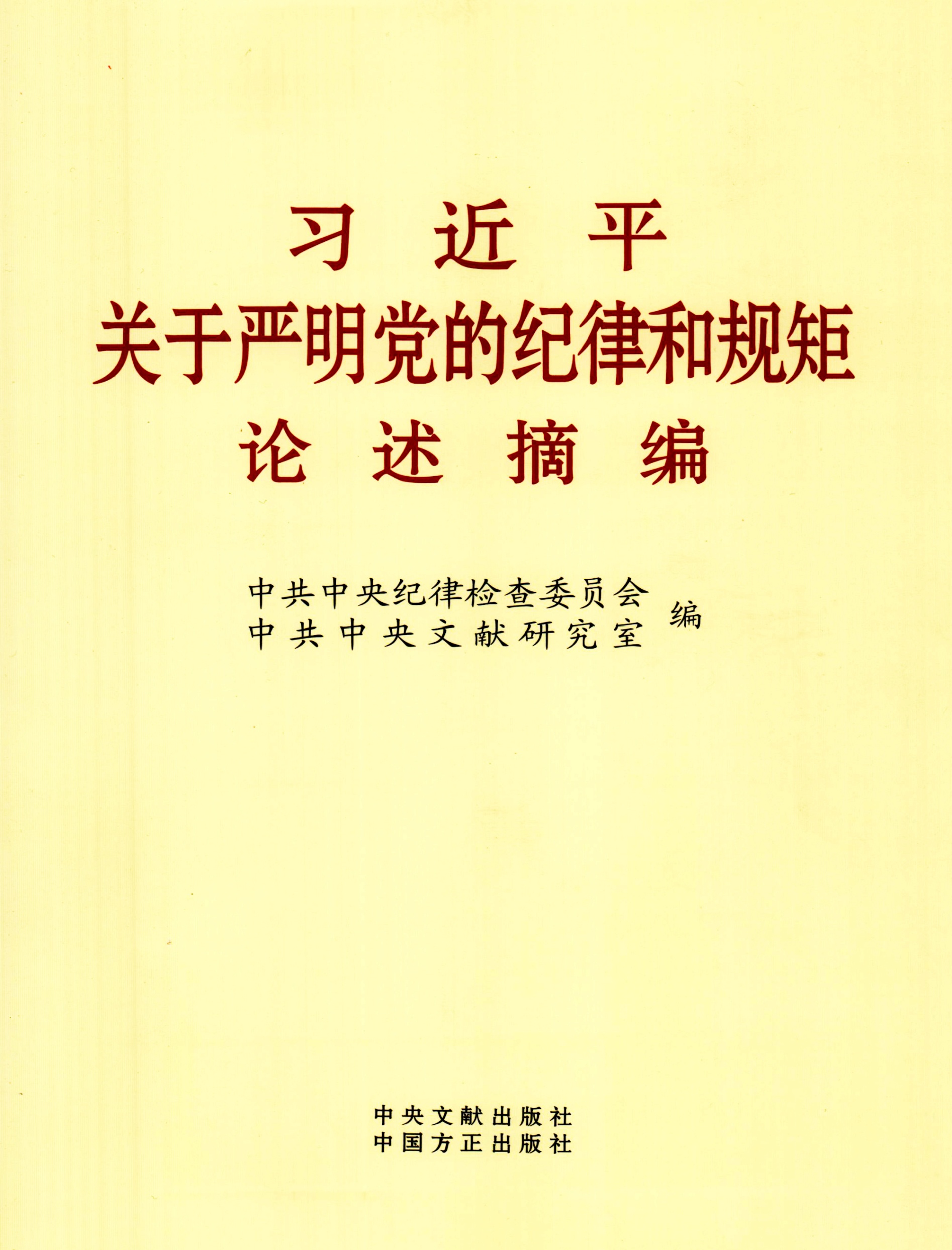 出版说明党的十八大以来，习近平同志站在党和国家全局的高度，强调加强党的建设、坚持全面从严治党，围绕严明党的纪律和规矩发表了一系列重要论述。这些重要论述，内涵丰富，思想深刻，要求明确，对于我们深刻认识加强党的纪律建设的极端重要性，准确把握纪律建设的基本要求，牢固树立党章党规党纪意识，坚定不移推进全面从严治党，具有十分重要的政治意义、理论意义和实践指导意义。为帮助广大干部群众全面系统学习、理解、掌握习近平同志关于严明党的纪律和规矩的重要论述，我们编辑了《习近平关于严明党的纪律和规矩论述摘编》。本书内容，摘自习近平同志二〇一二年十一月十六日至二〇一五年十月二十九日期间的讲话、文章等四十多篇重要文献，分七个专题，共计二百段论述。其中部分论述是第一次公开发表。中共中央纪律检查委员会中共中央文献研究室二〇一五年十二月一、加强纪律建设是全面从严之党的治本之策没有规矩，不成方圆。党章就是党的根本大法，是全党必须遵循的总规矩。在各级党组织的全部活动中，都要坚持引导广大党员、干部特别是领导干部自觉学习党章、遵守党章、贯彻党章、维护党章，自觉加强党性修养，增强党的意识、宗旨意识、执政意识、大局意识、责任意识，切实做到为党分忧、为国尽责、为民奉献。《认真学习党章，严格遵守党章》（2012年11月16日），《人民日报》2012年11月20日我们党是靠革命理想和铁的纪律组织起来的马克思主义政党，纪律严明是党的光荣传统和独特优势。我们党有八千五百多万党员，在一个幅员辽阔、人口众多的发展中大国执政，如果不严明党的纪律，党的凝聚力和战斗力就会大大削弱，党的领导能力和执政能力就会大大削弱。毛泽东同志说过：“加强纪律性，革命无不胜。”邓小平同志指出：“我们这么大一个国家，怎样才能团结起来、组织起来呢？一靠理想，二靠纪律。组织起来就有力量。没有理想，没有纪律，就会像旧中国那样一盘散沙，那我们的革命怎么能够成功？我们的建设怎么能够成功？”革命战争年代，我们党团结带领人民打败穷凶极恶的敌人、夺取中国革命胜利，靠的是铁的纪律保证。新的历史条件下，我们党要团结带领人民全面建成小康社会、基本实现现代化，同样要靠铁的纪律保证。党面临的形势越复杂、肩负的任务越艰巨，就越要加强纪律建设，越要维护党的团结统一，确保全党统一意志、统一行动、步调一致前进。《严明政治纪律，自觉维护党的团结统一》（2013年1月22日），《十八大以来重要文献选编》（上），中央文献出版社2014年版，第131页身为党员，铁的纪律就必须执行。毛泽东同志说，路线是“王道”，纪律是“霸道”，这两者都不可少。如果党的政治纪律成了摆设，就会形成“破窗效应”，使党的章程、原则、制度、部署丧失严肃性和权威性，党就会沦为各取所需、自行其是的“私人俱乐部”。《严明政治纪律，自觉维护党的团结统一》（2013年1月22日），《十八大以来重要文献选编》（上），中央文献出版社2014年版，第134页党要管党、从严治党，靠什么管，凭什么治？就要靠严明纪律。一九六四年十月，周恩来同志在音乐舞蹈史诗《东方红》演出人员大会上作报告时说，毛泽东同志说我们党是“一个有纪律的，有马克思列宁主义的理论武装的，采取自我批评方法的，联系人民群众的党”，“毛泽东同志特别把有纪律放在最前面，这不是偶然的。因为这是决定党能否坚持革命、战胜敌人、争取胜利的首要条件”。干部出问题，都是因为纪律的突破。《严明党的组织纪律，增强组织纪律性》（2014年1月14日），《十八大以来重要文献选编》（上），中央文献出版社2014年版，第764页我们这么大一个政党，靠什么来管好自己的队伍？靠什么来战胜风险挑战？除了正确理论和路线方针政策外，必须靠严明规范和纪律。我们提出那么多要求，要多管齐下、标本兼治来落实，光靠觉悟不够，必须有刚性约束、强制推动，这就是纪律。《在参加河南省兰考县委常委班子专题民主生活会时的讲话》（2014年5月9日）纪律不严，从严治党就无从谈起。去年以来，各级党组织结合教育实践活动完善了纪律规定，加强了执纪问责，效果是好的。同时，从已经查处的大量顶风违纪案件中可以看出，一些党员、干部对纪律规定还置若罔闻，搞“四风”毫无顾忌，搞腐败心存侥幸。因此，在纪律上还要进一步严起来。《在党的群众路线教育实践活动总结大会上的讲话》（2014年10月8日），人民出版社单行本，第26页小智治事，中智治人，大智立法。治理一个国家、一个社会，关键是要立规矩、讲规矩、守规矩。法律是治国理政最大最重要的规矩。推进国家治理体系和治理能力现代化，必须坚持依法治国，为党和国家事业发展提供根本性、全局性、长期性的制度保障。《在中共十八届四中全会第二次全体会议上的讲话》（2014年10月23日）党面临的形势越复杂、肩负的任务越艰巨，就越要保持党的团结统一。党的团结统一靠什么来保证？要靠共同的理想信念，靠严密的组织体系，靠全党同志的高度自觉，还要靠严明的纪律和规矩。《在第十八届中央纪律检查委员会第五次全体会议上的讲话》（2015年1月13日）古人说：“欲知平直，则必准绳；欲知方圆，则必规矩。”没有规矩不成其为政党，更不成其为马克思主义政党。我认为，我们党的党内规矩是党的各级组织和全体党员必须遵守的行为规范和规则。党的规矩总的包括什么呢？其一，党章是全党必须遵循的总章程，也是总规矩。其二，党的纪律是刚性约束，政治纪律更是全党在政治方向、政治立场、政治言论、政治行动方面必须遵守的刚性约束。其三，国家法律是党员、干部必须遵守的规矩，法律是党领导人民制定的，全党必须模范执行。其四，党在长期实践中形成的优良传统和工作惯例。《在第十八届中央纪律检查委员会第五次全体会议上的讲话》（2015年1月13日）为什么说党在长期实践中形成的优良传统和工作惯例也是十分重要的党内规矩呢？这是因为，对我们这么一个大党来讲，不仅要靠党章和纪律，还得靠党的优良传统和工作惯例。这些规矩看着没有白纸黑字的规定，但都是一种传统、一种范式、一种要求。纪律是成文的规矩，一些未明文列入纪律的规矩是不成文的纪律；纪律是刚性的规矩，一些未明文列入纪律的规矩是自我约束的纪律。党内很多规矩是我们党在长期实践中形成的优良传统和工作惯例，经过实践检验，约定俗成、行之有效，反映了我们党对一些问题的深刻思考和科学总结，需要全党长期坚持并自觉遵循。《在第十八届中央纪律检查委员会第五次全体会议上的讲话》（2015年1月13日）党内规矩有的有明文规定，有的没有，但作为一个党的干部特别是高级干部应该懂的。不懂的话，那就不具备当干部特别是高级干部的觉悟和水平。没有明文规定一定要报的事项，报还是不报，关键看党的观念强不强、党性强不强。领导干部违纪往往是从破坏规矩开始的。规矩不能立起来、严起来，很多问题就会慢慢产生出来。很多事实都证明了这一点。讲规矩是对党员、干部党性的重要考验，是对党员、干部对党忠诚度的重要检验。《在第十八届中央纪律检查委员会第五次全体会议上的讲话》（2015年1月13日）“加强纪律性，革命无不胜。”今天，在全面从严治党的新形势下，全党同志一定要不断锤炼党性，不断加强纪律建设，坚定维护党的团结统一，坚决维护党中央权威，确保全党统一意志、统一行动、步调一致前进。《在纪念陈云同志诞辰一百一十周年座谈会上的讲话》（2015年6月12日），人民出版社单行本，第7页办好中国的事情，关键在党。全面从严治党，核心是加强党的领导。我们当前主要的挑战还是党的领导弱化和组织涣散、纪律松弛。不改变这种局面，就会削弱党的执政能力，动摇党的执政基础，甚至会断送我们党和人民的美好未来。十八大之前有很多党内的同志和广大人民群众有所担忧，也就是在这里。《在十八届中央政治局常委会第一百一十九次会议关于审议中国共产党廉政准则、党纪处分条例修订稿时的讲话》（2015年10月8日）加强纪律建设是全面从严治党的治本之策。我们党是用革命理想和铁的纪律组织起来的马克思主义政党，组织严密、纪律严明是党的优良传统和政治优势，也是我们的力量所在。全面从严治党，重在加强纪律建设。我们现在要强调的是扎紧党规党纪的笼子，把党的纪律刻印在全体党员特别是党员领导干部的心上。《在十八届中央政治局常委会第一百一十九次会议关于审议中国共产党廉政准则、党纪处分条例修订稿时的讲话》（2015年10月8日）二、严明党的纪律，首要的就是严明政治纪律严明党的纪律，首要的就是严明政治纪律。党的纪律是多方面的，但政治纪律是最重要、最根本、最关键的纪律，遵守党的政治纪律是遵守党的全部纪律的重要基础。政治纪律是各级党组织和全体党员在政治方向、政治立场、政治言论、政治行为方面必须遵守的规矩，是维护党的团结统一的根本保证。《严明政治纪律，自觉维护党的团结统一》（2013年1月22日），《十八大以来重要文献选编》（上），中央文献出版社2014年版，第131-132页遵守党的政治纪律，最核心的，就是坚持党的领导，坚持党的基本理论、基本路线、基本纲领、基本经验、基本要求，同党中央保持高度一致，自觉维护中央权威。同党中央保持一致不是一个空洞口号，而是一个重大政治原则。在指导思想和路线方针政策以及关系全局的重大原则问题上，全党必须在思想上政治上行动上同党中央保持高度一致。各级党组织和领导干部要牢固树立大局观念和全局意识，正确处理保证中央政令畅通和立足实际创造性开展工作的关系，任何具有地方特点的工作部署都必须以贯彻中央精神为前提。要防止和克服地方和部门保护主义、本位主义，决不允许“上有政策、下有对策”，决不允许有令不行、有禁不止，决不允许在贯彻执行中央决策部署上打折扣、做选择、搞变通。对党的决议和政策如有不同意见，在坚决执行的前提下，可以声明保留，并且可以把自己的意见向党的上级组织直至中央提出，这是党员的权利。但是，决不允许散布违背党的理论和路线方针政策的意见，决不允许公开发表违背中央决定的言论，决不允许泄露党和国家秘密，决不允许参与各种非法组织和非法活动，决不允许制造、传播政治谣言及丑化党和国家形象的言论。《严明政治纪律，自觉维护党的团结统一》（2013年1月22日），《十八大以来重要文献选编》（上），中央文献出版社2014年版，第132页每一个共产党员特别是领导干部都要牢固树立党章意识，自觉用党章规范自己的一言一行，在任何情况下都要做到政治信仰不变、政治立场不移、政治方向不偏。不论担任何种职务、从事何种工作，首先要明白自己是一名在党旗下宣过誓的共产党员，要用人党誓词约束自己。要强化程序观念，该报告的必须报告，该打招呼的必须打招呼，该履行的职责必须履行，该承担的责任必须承担，少些“迈过锅台上炕”的做法，也少些“事后诸葛亮”的行为。要有担当意识，遇事不推诿、不退避、不说谎，向组织说真话道实情，勇于承担责任。《严明政治纪律，自觉维护党的团结统一》（2013年1月22日），《十八大以来重要文献选编》（上），中央文献出版社2014年版，第132-133页当前，在遵守和维护政治纪律方面，绝大多数党组织和党员干部做得是好的。但是，也有少数党员干部政治纪律意识不强，在原则问题和大是大非面前立场摇摆，有的对涉及党的理论和路线方针政策等重大政治问题公开发表反对意见；有的地方和部门对维护党的政治纪律重视不够，个别的甚至对中央方针政策和重大决策部署阳奉阴违。有的党员干部想说什么说什么，想干什么干什么。有的还专门挑那些党已经明确规定的政治原则来说事，口无遮拦，毫无顾忌，以显示自己所谓的“能耐”，受到敌对势力追捧，对此他们不以为耻、反以为荣。这些问题在党内和社会上造成恶劣影响，给党的事业造成严重损害。党内决不允许有不受党纪国法约束、甚至凌驾于党章和党组织之上的特殊党员。《严明政治纪律，自觉维护党的团结统一》（2013年1月22日），《十八大以来重要文献选编》（上），中央文献出版社2014年版，第133页现代政党都是有政治纪律要求的，没有政治上的规矩不能成其为政党。就是西方国家，主要政党在政治方面也是有严格约束的，政党的重要成员必须拥护本党的政治主张、政策主张，包括本党的意识形态。大家注意看就知道，西方国家议会投票，往往是政党壁垒分明，一个党的议员要不就是都反对，要不就是都支持。这说明了什么？不就是各党对自己的党员有政治上的约束嘛！对那些在政治上行动上与本党离心离德的党员，西方国家政党也是要执行纪律的，甚至给予开除处分。一个政党，不严明政治纪律，就会分崩离析。《严明政治纪律，自觉维护党的团结统一》（2013年1月22日），《十八大以来重要文献选编》（上），中央文献出版社2014年版，第133页应该充分肯定，我们大多数干部理想信念是坚定的，政治上是可靠的。同时，在我们的干部队伍中，也有的对共产主义心存怀疑，认为那是虚无缥缈、难以企及的幻想；有的不信马列信鬼神，从封建迷信中寻找精神寄托，热衷于算命看相、烧香拜佛，遇事“问计于神”；有的是非观念淡薄、原则性不强、正义感退化，糊里糊涂当官，浑浑噩噩过日子；有的甚至向往西方社会制度和价值观念，对社会主义前途命运丧失信心；有的在涉及党的领导和中国特色社会主义道路等原则性问题的政治挑衅面前态度暧昧、消极躲避、不敢亮剑，甚至故意模糊立场、耍滑头，等等。党的领导干部特别是高级干部，在大是大非面前没有态度，出了政治性事件、遇到敏感性问题没有立场、无动于衷，岂非咄咄怪事！《在全国组织工作会议上的讲话》（2013年6月28日），《十八大以来重要文献选编》（上），中央文献出版社2014年版，第339页维护中央权威，贯彻落实党的理论和路线方针政策，是政治纪律，是绝对不能违反的。同时，要自觉维护党委权威，不能自己当行政领导自己最大，自己当书记也是自己最大，这是典型的个人主义表现。我们的干部在不断进步中经常由正转副、由副转正，由党转政、由政转党，不能什么时候都是老子天下第一，什么时候都以自己为主。要按规矩办事，不是个人有主见、有个性就要说了算，哪有这个道理？这些最终也体现思想道德修养，体现党性修养。没有敬畏之心，最后是要栽大跟头的。所有干部都要在党组织里忠实履行自己的职责，这是规矩。《在参加河北省委常委班子专题民主生活会时的讲话》（2013年9月23日-25日）政治纪律是最重要、最根本、最关键的纪律，遵守党的政治纪律是遵守党的全部纪律的重要基础。党的各级组织要加强对党员、干部遵守政治纪律的教育，党的各级纪律检查机关要把维护党的政治纪律放在首位，确保全党在思想上政治上行动上同党中央保持高度一致。《严明党的组织纪律，增强组织纪律性》（2014年1月14日），《十八大以来重要文献选编》（上），中央文献出版社2014年版，第764页需要注意的是，不能把党组织等同于领导干部个人，对党尽忠不是对领导干部个人尽忠，党内不能搞人身依附关系。干部都是党的干部，不是哪个人的家臣。有的干部信奉拉帮结派的“圈子文化”，整天琢磨拉关系、找门路，分析某某是谁的人，某某是谁提拔的，该同谁搞搞关系、套套近乎，看看能抱上谁的大腿。有的领导干部喜欢当家长式的人物，希望别人都唯命是从，认为对自己百依百顺的就是好干部，而对别人、对群众怎么样可以不闻不问，弄得党内生活很不正常。邓小平同志早就说过：“上级对下级不能颐指气使，尤其不能让下级办违反党章国法的事情；下级也不应当对上级阿谀奉承，无原则地服从，‘尽忠’。不应当把上下级之间的关系搞成毛泽东同志多次批评过的猫鼠关系，搞成旧社会那种君臣父子关系或帮派关系。”党内决不能搞封建依附那一套，决不能搞小山头、小圈子、小团伙那一套，决不能搞门客、门宦、门附那一套，搞这种东西总有一天会出事！有的案件一查处就是一串人，拔出萝卜带出泥，其中一个重要原因就是形成了事实上的人身依附关系。在党内，所有党员都应该平等相待，都应该平等享有一切应该享有的权利、履行一切应该履行的义务。《严明党的组织纪律，增强组织纪律性》（2014年1月14日），《十八大以来重要文献选编》（上），中央文献出版社2014年版，第769-770页党是我们各项事业的领导核心，古人讲的“六合同风，九州共贯”，在当代中国，没有党的领导，这个是做不到的。中央委员会，中央政治局，中央政治局常委会，这是党的领导决策核心。党中央作出的决策部署，党的组织、宣传、统战、政法等部门要贯彻落实，人大、政府、政协、法院、检察院的党组织要贯彻落实，事业单位、人民团体等的党组织也要贯彻落实，党组织要发挥作用。各方面党组织应该对党委负责、向党委报告工作。有的同志习惯于把分管工作当成自己的禁脔，觉得既然分管就没有必要报告了，也不希望其他人来过问，有的甚至不愿意党委过问，不然就是党政不分了。这种想法是不正确的。党委是起领导核心作用的，各方面都应该自觉向党委报告重大工作和重大情况，在党委统一领导下尽心尽力做好自身职责范围内的工作。报告一下有好处，集思广益，群策群力，事情能办得更好。各地区各部门党委（党组）要加强向党中央报告工作，这也是一个规矩。《严明党的组织纪律，增强组织纪律性》（2014年1月14日），《十八大以来重要文献选编》（上），中央文献出版社2014年版，第772页同党中央保持高度一致不仅是政治要求，而且是政治纪律。同党中央保持高度一致必须是全面的，在思想上政治上行动上全方位向党中央看齐，做到表里如一、知行合一；必须是具体的，不能光口头讲讲，要落实在各个方面、各项工作上；必须是坚定的，党中央提倡的坚决响应，党中央决定的坚决照办，党中央禁止的坚决杜绝，任何时候任何情况下都做到政治立场不移、政治方向不偏。《办公厅工作要做到“五个坚持”》(2014年5月8日)，《秘书工作》 2014年第6期党中央权威，全党都必须自觉维护，并具体体现到自己的全部工作中去，决不能表面上喊着同党中央保持一致、实际上没当回事，更不能违背中央大政方针各自为政、自行其是。《在党的群众路线教育实践活动总结大会上的讲话》（2014年10月8日），人民出版社单行本，第20页党内政治生活和组织生活都要讲政治、讲原则、讲规矩，不能搞假大空，不能随意化、平淡化，更不能娱乐化、庸俗化。党内上下关系、人际关系、工作氛围都要突出团结和谐、纯洁健康、弘扬正气，不允许搞团团伙伙、帮帮派派，不允许搞利益集团、进行利益交换。《在党的群众路线教育实践活动总结大会上的讲话》（2014年10月8日），人民出版社单行本，第20页党的十八大以来，党中央多次强调，党员、干部特别是领导干部要严守政治纪律和政治规矩。这些年，在干部监督上，相当一部分党组织习惯于把防线只设置在反对腐败上，认为只要干部没有腐败问题，其他问题就都可忽略不计，没有必要加以追究，也不愿意加以追究。有的干部也认为，自己没有腐败问题就行了，其他问题都不在话下，没有什么可怕的。在这种观念支配下，一些人无视党的政治纪律和政治规矩，为了自己的所谓仕途，为了自己的所谓影响力，搞任人唯亲、排斥异己的有之，搞团团伙伙、拉帮结派的有之，搞匿名诬告、制造谣言的有之，搞收买人心、拉动选票的有之，搞封官许愿、弹冠相庆的有之，搞自行其是、阳奉阴违的有之，搞尾大不掉、妄议中央的也有之，如此等等。有的人已经到了肆无忌惮、胆大妄为的地步！而这些问题往往没有引起一些地方和部门党组织的注意，发现了问题也没有上升到党纪国法高度来认识和处理。这是不对的，必须加以纠正。《在中共十八届四中全会第二次全体会议上的讲话》（2014年10月23日）腐败问题与政治问题往往是相伴而生的。搞拉帮结派这些事，搞收买人心这些事，没有物质手段能做到吗？做不到，那就要去搞歪门邪道找钱。反过来，如果有腐败行为，那就会想着如何给自己找一条安全通道，找保护伞，就会去搞团团伙伙，甚至想为一己私利影响组织上对领导班子配备的决定。《在中共十八届四中全会第二次全体会议上的讲话》（2014年10月23日）我们党作为马克思主义政党，讲政治是突出的特点和优势。没有强有力的政治保证，党的团结统一就是一句空话。我国曾经有过政治挂帅、搞“阶级斗争为纲”的时期，那是错误的。但是，我们也不能说政治就不讲了、少讲了，共产党不讲政治还叫共产党吗？“纪纲一废，何事不生？”在这里，我要十分明确地说，政治纪律和政治规矩这根弦不能松，腐败问题是腐败问题，政治问题是政治问题，不能只讲腐败问题、不讲政治问题。干部在政治上出问题，对党的危害不亚于腐败问题，有的甚至比腐败问题更严重。在政治问题上，任何人同样不能越过红线，越过了就要严肃追究其政治责任。有些事情在政治上是绝不能做的，做了就要付出代价，谁都不能拿政治纪律和政治规矩当儿戏。《在中共十八届四中全会第二次全体会议上的讲话 》（2014年10月23日）军队守纪律首要的是遵守政治纪律，守规矩首要的是遵守政治规矩，并且标准要更高、要求要更严。任何人不得越过政治纪律、政治规矩的红线，越过了就是大忌，就要付出代价。《在全军政治工作会议上的讲话》（2014年10月31日）对党绝对忠诚要害在“绝对”两个字，就是唯一的、彻底的、无条件的、不掺任何杂质的、没有任何水分的忠诚。党员、干部要用这样的标准要求自己，自觉在思想上政治上行动上同党中央保持高度一致，党叫干什么就坚决干，党不允许干什么就坚决不干。《在全军政治工作会议上的讲话》 （2014年10月31日）县一级阵地，必须由心中有党、对党忠诚的人坚守。当县委书记，要记住自己是中国共产党的县委书记，是党派你在这里当县委书记的。这个道理很简单，但要时刻牢记于心就不那么简单了。要把牢政治方向，强化组织意识，时刻想到自己是党的人，时刻不忘自己对党应尽的义务和责任，相信组织、依靠组织、服从组织，自觉维护党的团结统一。《做焦裕禄式的县委书记》（2015年1月12日），《做焦裕禄式的县委书记》，中央文献出版社2015年版，第4页心中有党，是具体的而不是抽象的。作为党的干部，不论在什么地方、在哪个岗位上工作，都要增强党性立场和政治意识，经得起风浪考验，不能在政治方向上走岔了、走偏了。要严守政治纪律，在政治方向、政治立场、政治言论、政治行为方面守好规矩，自觉坚持党的领导，自觉同党中央保持高度一致，自觉维护党中央权威。党中央提倡的坚决响应，党中央决定的坚决照办，党中央禁止的坚决杜绝，决不允许上有政策、下有对策，决不允许有令不行、有禁不止，决不允许在贯彻执行中央决策部署上打折扣。《做焦裕禄式的县委书记》（2015年1月12日），《做焦裕禄式的县委书记》，中央文献出版社2015年版，第6页党内绝不允许搞团团伙伙、结党营私、拉帮结派，搞了就是违反政治纪律。如何防微杜渐？要从规矩抓起，要有这个意识。有些干部聚在一起，搞个同乡会、同学会，一段时间聚一下，黄埔一期二期三期的这么论，看着好像漫无目的，其实醉翁之意不在酒，是要结交情谊，将来好相互提携、互通款曲，这就不符合规矩了。这种聚会最好不要搞，这种饭最好不要吃。有的人只要是他工作过的地方，都利用手中的权力“正正规规”地搞团团伙伙，全要搞成他自己的领地，到处插手人事安排，关照自己小圈子里的人，结果他们就成了一根绳上的蚂蚱。《在第十八届中央纪律检查委员会第五次全体会议上的讲话》（2015年1月13日）在一些干部中，乱评乱议、口无遮拦现象比较突出。如果造谣生事那是违反党纪甚至违反国法，但这些人就是在那儿调侃，传播小道消息，东家长西家短乱发议论，热衷于转发网上不良信息，甚至一些所谓“铁杆朋友”聚在一起妄议中央大政方针。有的人热衷于打探消息，四处寻问，八方打听，不该问的偏要问，不该知道的特想知道，捉到一些所谓内幕消息就到处私下传播。对中央查处的一些大案要案，有的高级干部就在背后说查人家干什么，做了那么多工作，就这一点小事就要抓住不放，显得忿忿不平的。情况是这样吗？看看那些人写的忏悔录，哪个人是冤枉的？虽然这只是不负责任地传播消息、发表议论，也不是在正式场合说的，但其腐蚀性、涣散性也是非常严重的。《在第十八届中央纪律检查委员会第五次全体会议上的讲话》（2015年1月13日）当前，遵守政治纪律和政治规矩，重点要做到以下五个方面。一是必须维护党中央权威，决不允许背离党中央要求另搞一套，全党同志特别是各级领导干部在任何时候任何情况下都必须在思想上政治上行动上同党中央保持高度一致，听从党中央指挥，不得阳奉阴违、自行其是，不得对党中央的大政方针说三道四，不得公开发表同中央精神相违背的言论。二是必须维护党的团结，决不允许在党内培植私人势力，要坚持五湖四海，团结一切忠实于党的同志，团结大多数，不得以人划线，不得搞任何形式的派别活动。三是必须遵循组织程序，决不允许擅作主张、我行我素，重大问题该请示的请示，该汇报的汇报，不允许超越权限办事，不能先斩后奏。四是必须服从组织决定，决不允许搞非组织活动，不得跟组织讨价还价，不得违背组织决定，遇到问题要找组织、依靠组织，不得欺骗组织、对抗组织。五是必须管好亲属和身边工作人员，决不允许他们擅权干政、谋取私利，不得纵容他们影响政策制定和人事安排、干预正常工作运行，不得默许他们利用特殊身份谋取非法利益。《在第十八届中央纪律检查委员会第五次全体会议上的讲话》（2015年1月13日）在所有党的纪律和规矩中，第一位的是政治纪律和政治规矩。从近年来查处的高级干部严重违纪违法案件特别是周永康、薄熙来、徐才厚、令计划、苏荣等案件看，破坏党的政治纪律和政治规矩问题非常严重，务必引起重视。这些人权力越大、位置越重要，越不拿党的政治纪律和政治规矩当回事儿，甚至到了肆无忌惮、胆大包天的地步！有的政治野心膨胀，为了一己私利或者小团体的利益，背着党组织搞政治阴谋活动，搞破坏分裂党的政治勾当！有的领导干部把自己凌驾于组织之上，老子天下第一，把党派他去主政的地方当成了自己的“独立王国”，用干部、作决策不按规定向中央报告，搞小山头、小团伙、小圈子。他们热衷干的事目的都是包装自己，找人抬轿子、吹喇叭，为个人营造声势，政治野心很大。有的人发展到目空一切的地步，对中央工作部署搞软抵制，甚至冲着党的理论和路线方针政策大放厥词，散布对中央领导同志的恶毒谣言，压制、打击同自己意见不合的同志，一心以为鸿鹄将至，谁挡他的道就要把谁搬开。胆大妄为到了何等程度！这在我们党内是绝对不允许的。干这种事，最后都会搬起石头砸自己的脚，机关算尽反而误了卿卿性命。《在第十八届中央纪律检查委员会第五次全体会议上的讲话》（2015年1月13日）要做政治的明白人。县委书记担负着重要政治责任，讲政治是第一位的。希望大家对党绝对忠诚，始终同党中央在思想上政治上行动上保持高度一致，坚定理想信念，坚守共产党人的精神家园，自觉践行社会主义核心价值观，自觉执行党的纪律和规矩，真正做到头脑始终清醒、立场始终坚定。《在会见全国优秀县委书记时的讲话》(2015年6月30日)，《做焦裕禄式的县委书记》，中央文献出版社2015年版，第67页在县处级以上领导干部中开展“三严三实”专题教育，是推进党的思想政治建设和作风建设的重要举措，是严肃党内政治生活、严明党的政治纪律和政治规矩的重要举措。《在十八届中央政治局第二十六次集体学习时的讲话》（2015年9月11日）要坚持问题导向，把严守政治纪律和政治规矩放在首位。加强党的纪律建设，要针对现阶段党纪存在的主要问题，更加强调政治纪律和政治规矩。这次修订的条例将纪律整合为政治纪律、组织纪律、廉洁纪律、群众纪律、工作纪律和生活纪律，其中政治纪律是打头、管总的。实际上你违反哪方面的纪律，最终都会侵蚀党的执政基础，说到底都是破坏党的政治纪律。因此，讲政治、遵守政治纪律和政治规矩永远排在首要位置。要抓住这个纲，把严肃其他纪律带起来。《在十八届中央政治局常委会第一百一十九次会议关于审议中国共产党廉政准则、党纪处分条例修订稿时的讲话》（2015年10月8日）违反政治纪律，破坏政治规矩，巡视也发现了这方面的问题，中央强调政治纪律并不是无的放矢。政治敏锐性是对意识形态领域最基本的要求，决不能在这方面犯错误。对顶风违反政治纪律、政治规矩的问题，必须严厉查处。《在听取二〇一五年中央第二轮专项巡视情况汇报时的讲话》（2015年10月15日）全党同志特别是各级领导干部都要牢记党章中的规定：党除了工人阶级和最广大人民群众的利益，没有自己特殊的利益。如果有了自己的私利，那就什么事情都能干出来。党内不能存在形形色色的政治利益集团，也不能存在党内同党外相互勾结、权钱交易的政治利益集团。党中央坚定不移反对腐败，就是要防范和清除这种非法利益关系对党内政治生活的影响，恢复党的良好政治生态，而这项工作做得越早、越坚决、越彻底就越好。《在中共十八届五中全会第二次全体会议上的讲话》（2015年10月29日）